Информация  о проведении   правовой  игрыВ целях   формирования  правовой культуры и правового сознания подростков, профилактики правонарушений несовершеннолетних,развития  познавательной активности учащихся  11  ноября  2020  года  социальным    педагогом  Бейсекеевой З.Р.   среди учащихся  7-х классов   проведена правовая  игра « Подросток  и закон». 
Задачи игры: познакомить учащихся с нормативными правовыми актами в области прав и обязанностей несовершеннолетних, способствовать формированию правовой культуры учащихся,воспитание личности, осознающей достоинство человека, развивать умение работать в группе (сотрудничество),- формирование  межличностных отношений в духе терпимости, ненасилия, уважения и солидарности.  По итогам  игры: 1 место – 7 «А» класс, 2 место- 7 «Г» класс, 3 место -7 «Б».  Молодцы!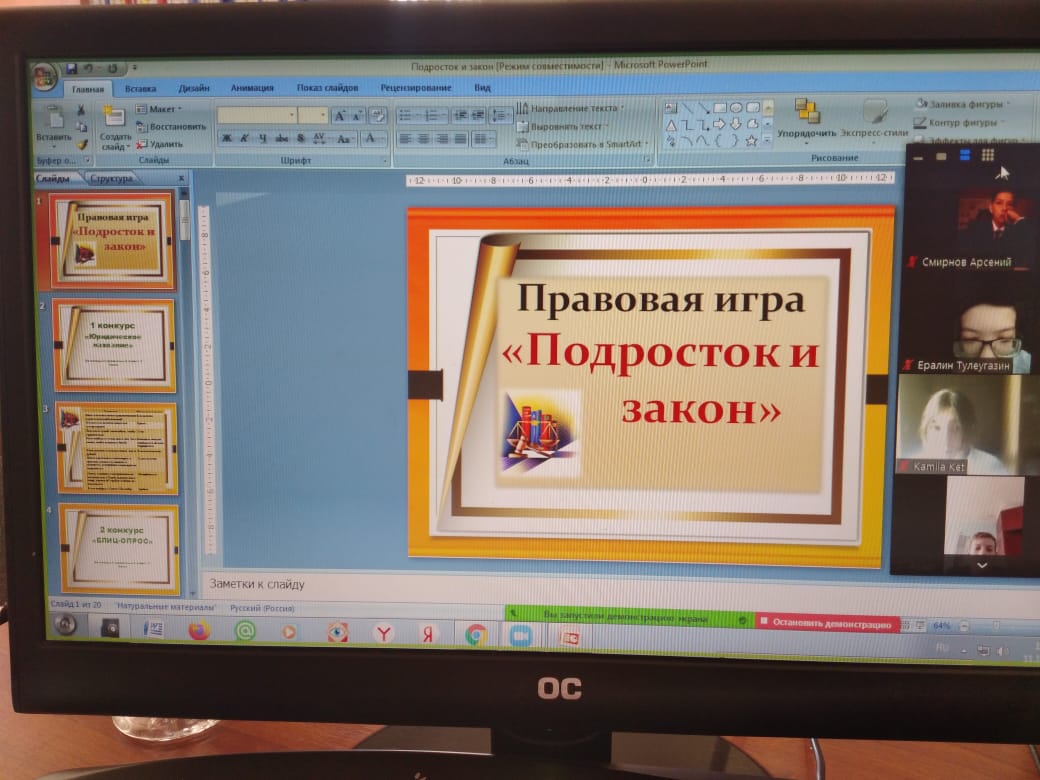 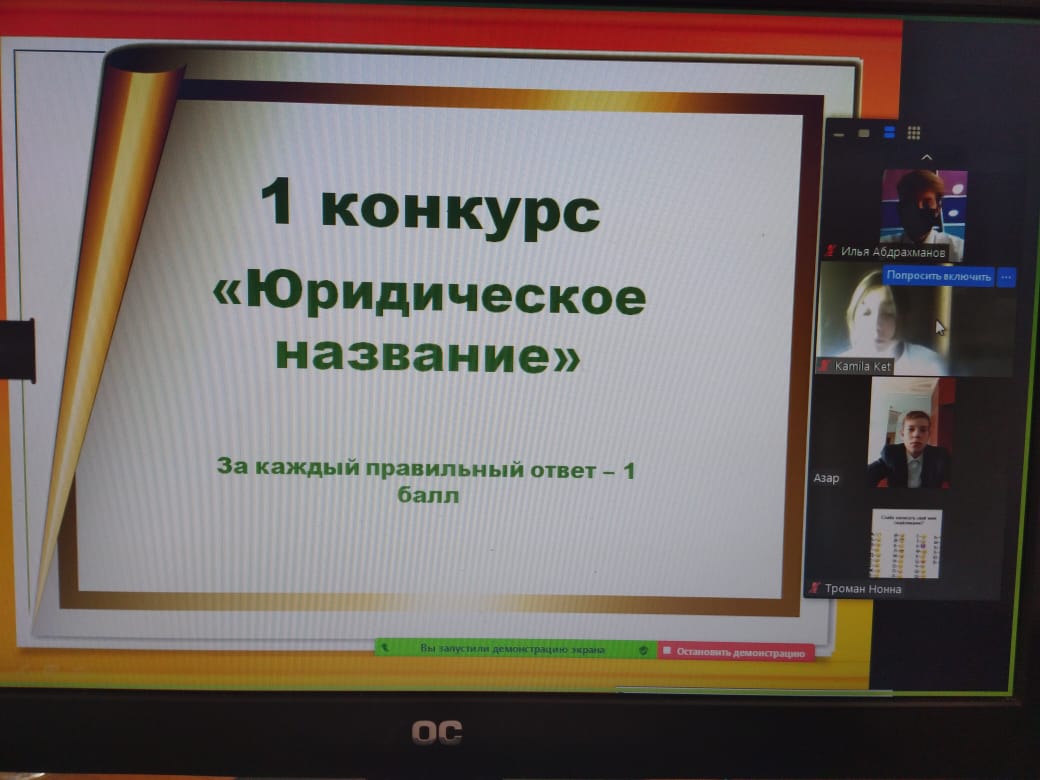 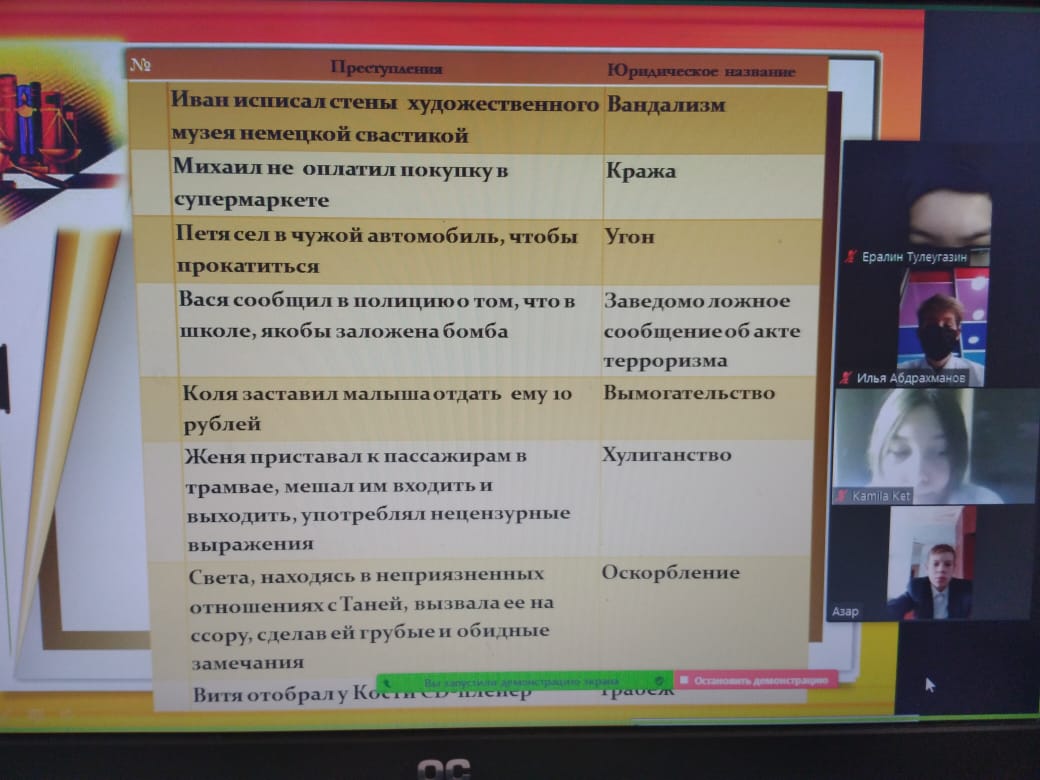 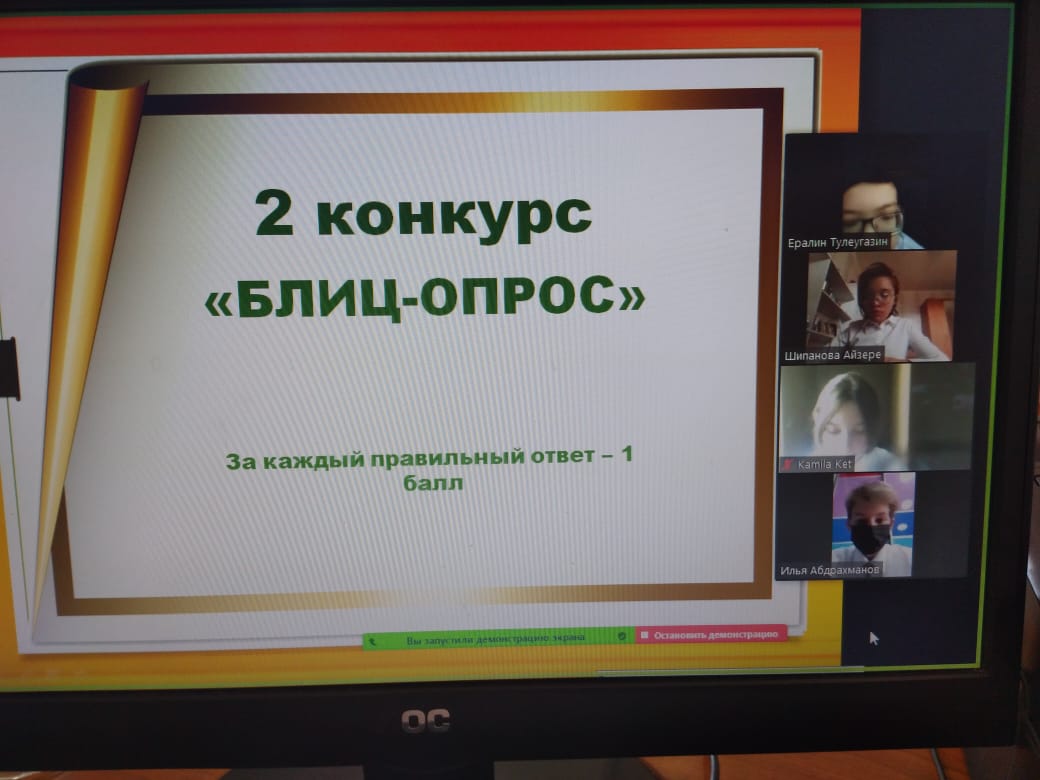 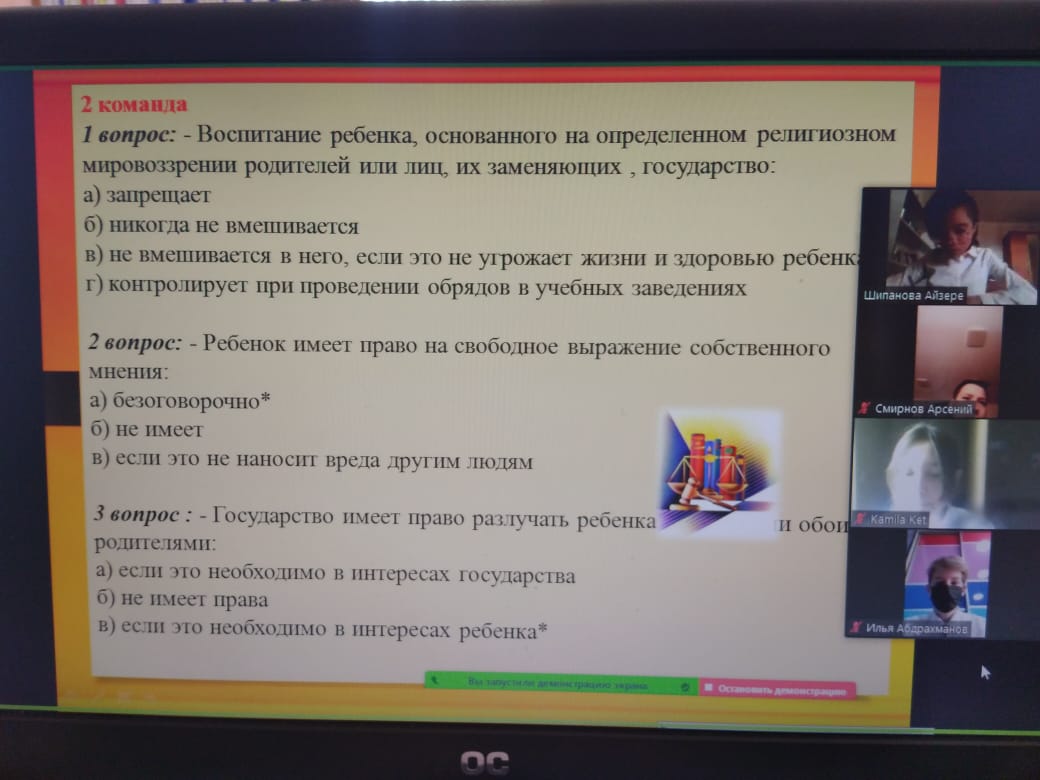 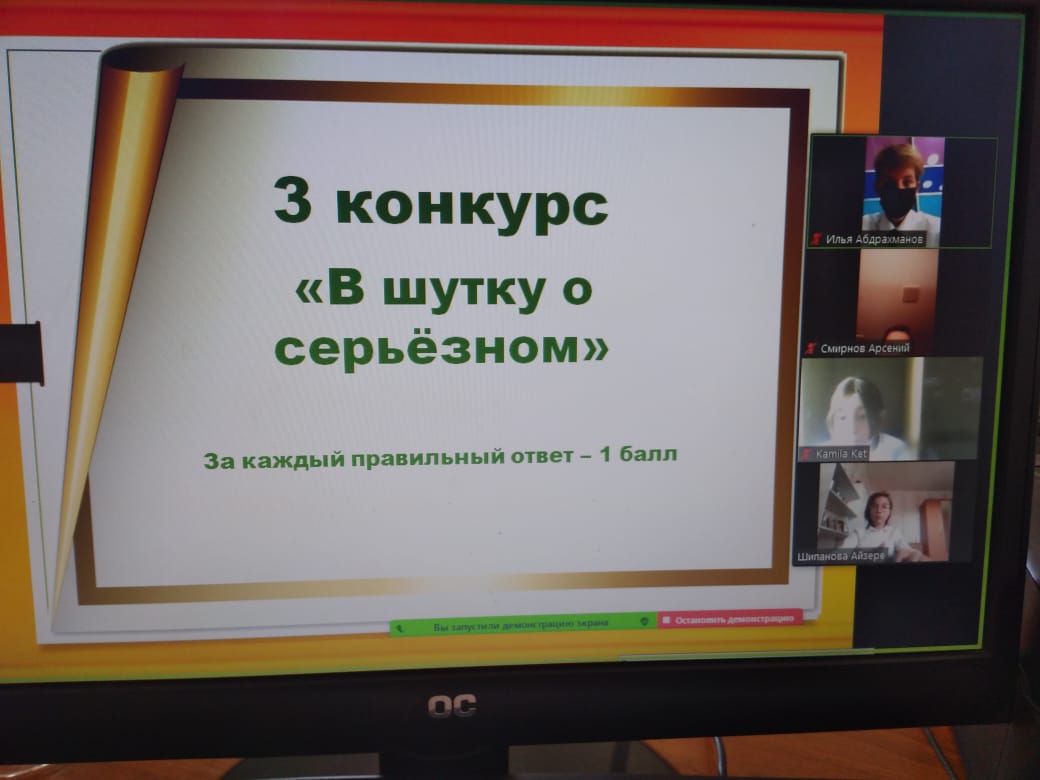 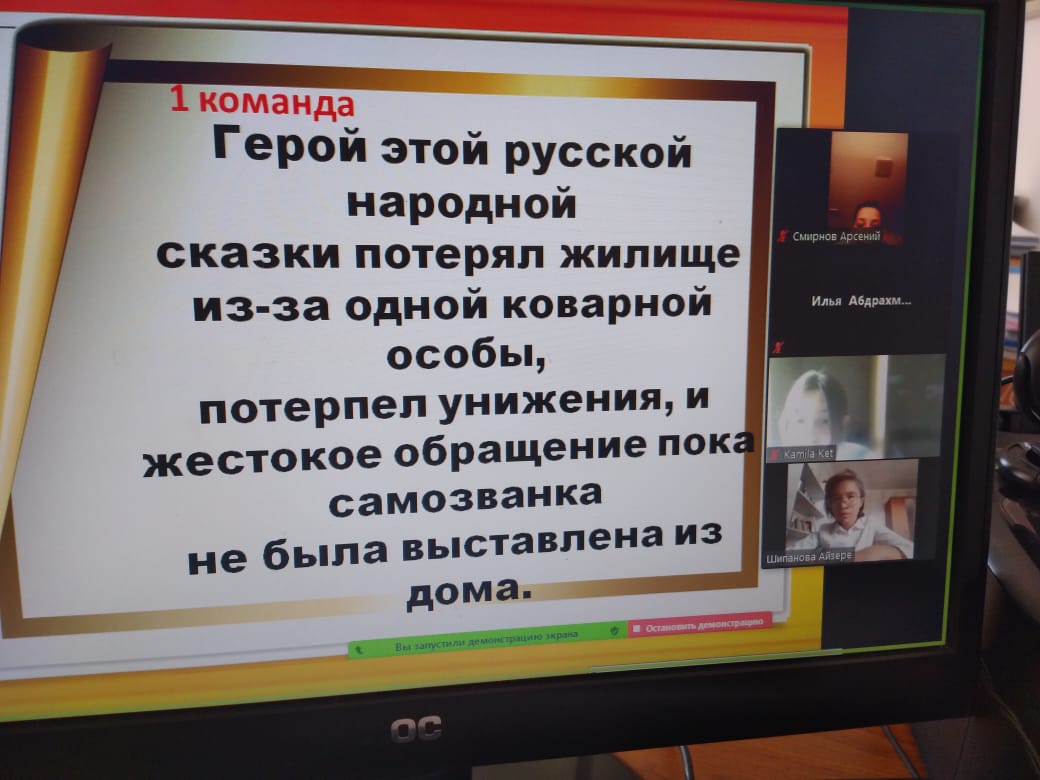 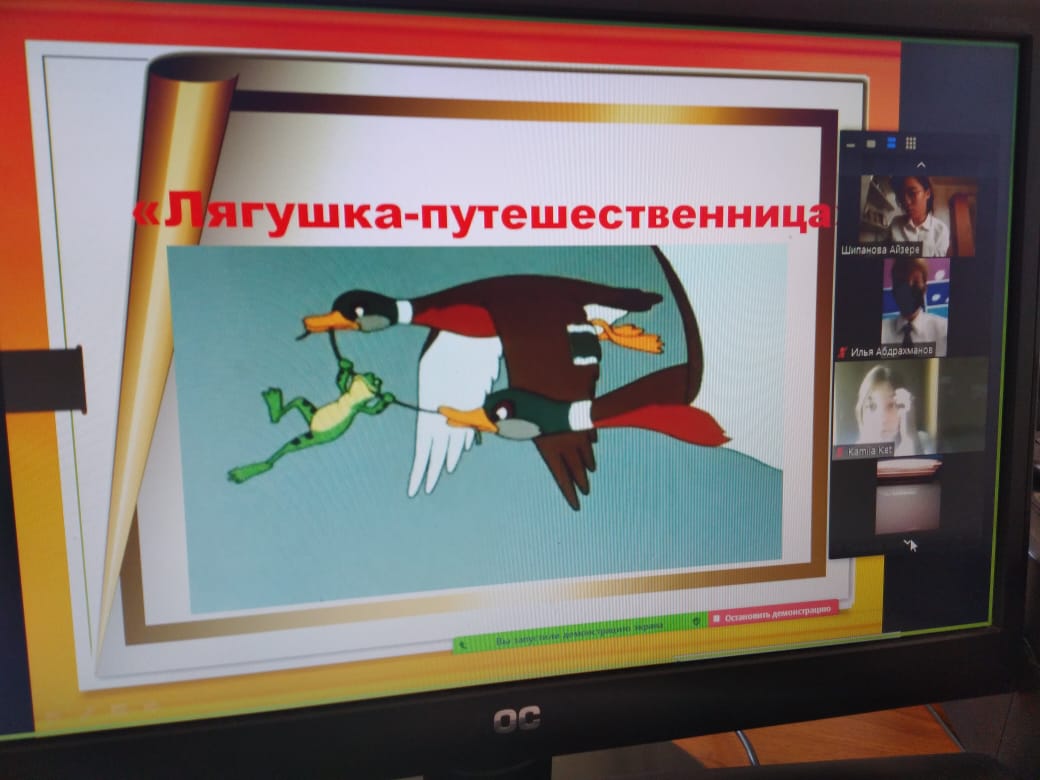 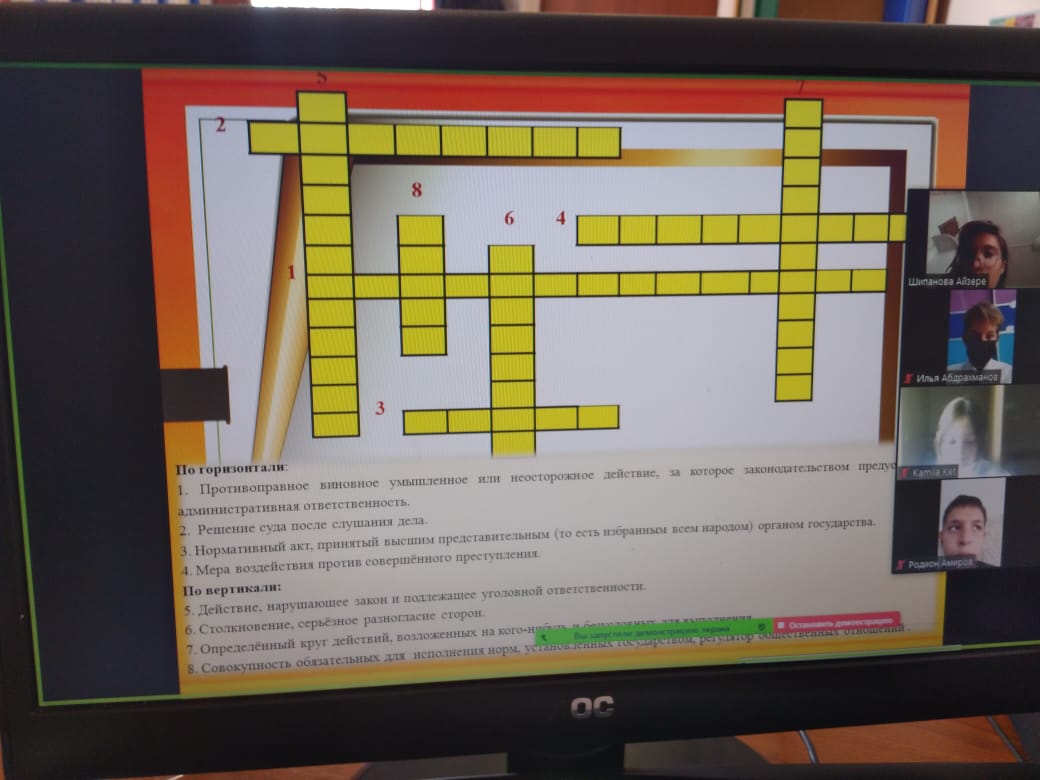 